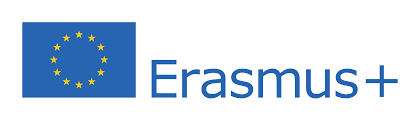 Çimentaş Anadolu Lisesi, Erasmus+ Okul Eğitimi Alanında Akredite Okul Olmaya Hak Kazandı!Okulumuz, Erasmus+ Okul Eğitimi alanında, İngilizce Öğretmeni Gülay TİRYAKİOĞLU yürütücülüğünde İngilizce Öğretmenleri Özlem GÖNÜL, Selda IŞIK ve Almanca Öğretmeni Nergiz NEREZ'den oluşan proje ekibinin " Yabancı Dil Öğretiminde Dijital Araçlar" konulu akreditasyon projesi İzmir İl Milli Eğitim Müdürlüğü tarafından onaylanmıştır ve okulumuz Erasmus+ Okul Eğitimi akreditasyonu almaya hak kazanmıştır.Erasmus+ KA120-SCH Okul Eğitimi akreditasyonu kapsamında , okulumuz 2027 yılına kadar Avrupa düzeyinde okul ortaklıkları kurarak, bu okullara öğretmen ve öğrenci hareketlilikleri gerçekleştirecektir. 2023-2024 Eğitim-Öğretim yılında İtalya'ya öğrenci hareketliliği ve Portekiz'e işbaşı gözlem öğretmen hareketliliği olmak üzere iki hareketlilik gerçekleştirilecektir. Bu proje kapsamında düzenlenecek hareketliliklerle öğretmenlerin mesleki gelişimlerini uluslararası standartlarda pekiştirmeleri ve öğrencilerimizin de kişisel ve akademik yeterliklerini uluslararası standartlara ulaştırmaları hedeflenmektedir. 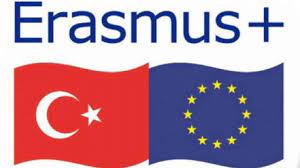 